GUIDELINES FOR SCHOLARSHIPS LEA Member The Linden Education Association is offering two $1000.00 scholarships. Money for these awards will be donated through the Linden Education Association Philanthropic Fund. 2 $1000.00 Scholarships will be given to children of LEA members who are high school seniors planning to pursue a college degree or attend a vocational/trade school or are currently enrolled in a college, university, or vocational/trade school. Awards will be given on the basis of Scholastic achievement: official transcript attached to application. Contribution to school and community Character and leadership Need will be considered but is not the determining factor.Award criteria and requirements: 1. Be accepted to a college, trade, or vocational school (verified by proof of enrollment) or already attending. 2. Completed applications NO LATER THAN April 3rd3. Two letters of recommendation:One letter from a teacher/administrator.One letter from an adult who is non-family member. 4. One paragraph stating why you think you deserve this award.5. Write one essay (400-500 words) on one of the following topics. “Describe an activity or interest that has been particularly meaningful to you and explain why.” “Tell us something about you that we might not learn from the rest of your application.” “If you had the ability to change the world as we know it, what changes would you make and what role would you play in the plan.” Awards will be payable in SEPTEMBER upon verification of proof of enrollment (tuition bill, school schedule). PLEASE NOTE: INCOMPLETE APPLICATIONS, (those that have any of the above items missing), will not be considered. 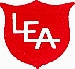 LINDEN EDUCATION ASSOCIATION SCHOLARSHIP APPLICATION  for LEA Member Name of Student______________________________________________Please print FIRST MIDDLE INITIAL LAST Home Address _____________________________________________NUMBER STREET _____________________________________________CITY STATE ZIP Telephone _____________________ School Presently Attending __________________________________ Recognitions, Awards or Honors ________________________________________________________________________________________________________________________________________________________________________________________Senior Class Rank ___________SAT Scores__________What extra-curricular activities have you participated in? School related (clubs, sports, offices held) ________________________________________________________________________________________________________________________________________________________________________________________ Non-school related activities (community religious, etc.) ____________________________________________________________________________________________ ____________________________________________________________________________________________Employment History ________________________________________________________________________________________________________________________________________________________________________________________Name of LEA Parent(s) __________________________________________________________________________________________________________________________________________What is your future/current course of study? _____________________________________________To what colleges or schools have you applied? (for HS Seniors) ____________________________________________________________________________________________To what colleges or schools have you been accepted and what is your first choice of those schools? (for HS Seniors) __________________________________________________________________________________________________________________________________________Please attach: An official transcript of your high school or college record to this application. A summary: one well written paragraph, as to why you think you should receive this scholarship. A brief essay (not to exceed 500 words) on the topics listed on the attached page. Please attach two letters of recommendation; one teacher/administrator and one adult who knows you but is not a family member. Applicant’s Signature _____________________________ Date_____________ LEA Parent’s Signature ____________________________Date ____________ Please return completed application by April 3rd to: Linden Education Association Attention: Faith Wozniak P.O. Box 3085 Linden, NJ 07036, email: leascholarship2018@gmail.com, or interoffice LHS